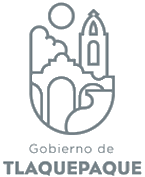 AGENDA ENEROAGENDA ENEROAGENDA ENEROAGENDA ENEROSub Dirección de Comunicación Social  Seguridad Tlaquepaque Sub Dirección de Comunicación Social  Seguridad Tlaquepaque Sub Dirección de Comunicación Social  Seguridad Tlaquepaque Sub Dirección de Comunicación Social  Seguridad Tlaquepaque INFORMACION PUBLICADA EN CUMPLIMIENTO DEL ARTICULO 8 FRACCION VI INCISO H) DE LA LEY DE TRANSPARENCIA Y ACCESO A LA INFORMACION PUBLICA DEL ESTADO DE JALISCO Y SUS MUNICIPIOSFECHA Y HORA DEL EVENTOSERVIDORES PUBLICOS ASISTENTESEVENTO, TRABAJO O ACTIVIDAD PÚBLICALUGAR DE LA ACTIVIDADFECHA Y HORA DEL EVENTOSERVIDORES PUBLICOS ASISTENTESEVENTO, TRABAJO O ACTIVIDAD PÚBLICALUGAR DE LA ACTIVIDAD01-01-2022Lic. Estephanía Rodríguez BerumenEdición del video del Día del PolicíaComisaría01-01-2022Lic. Estephanía Rodríguez BerumenEvento de ratificación y toma de protesta a directores, sub directores y encargados de áreasPatio San Pedro en el Centro Cultural el Refugio01-01-2022Lic. Estephanía Rodríguez BerumenAtención a medios de comunicaciónComisaría02-01-2022Lic. Estephanía Rodríguez BerumenAtención a medios de comunicaciónComisaría03-01-2022Lic. Estephanía Rodríguez BerumenReunión con el comisarioComisaría03-01-2022Lic. Estephanía Rodríguez BerumenAtención a medios de comunicaciónComisaría04-01-2022Lic. Estephanía Rodríguez BerumenReunión para diseños del día del policía comisarioComisaría04-01-2022Lic. Estephanía Rodríguez BerumenGráficos de la reunión con diferentes dependencias del Ayuntamiento, entre ellos Juzgados Municipales y Servicios Médicos.Comisaría04-01-2022Lic. Estephanía Rodríguez BerumenAtención a medios de comunicaciónComisaría05-01-2022Lic. Estephanía Rodríguez BerumenGráficos del operativo en coordinación con la Comisaría Vial y oficiales de esta Corporación para detectar vehículos o motocicletas que cuenten con reporte de roboMunicipio05-01-2022Lic. Estephanía Rodríguez BerumenGráficos de la reunión vecinalSector 3 colonia Miravalle05-01-2022Lic. Estephanía Rodríguez BerumenAtención a medios de comunicaciónComisaría06-01-2022Lic. Estephanía Rodríguez BerumenReunión con el secretario del comisarioComisaría06-01-2022Lic. Estephanía Rodríguez BerumenEdición del video del operativoComisaría06-01-2022Lic. Estephanía Rodríguez BerumenReunión con la Lic. Laura MurilloPresidencia06-01-2022Lic. Estephanía Rodríguez BerumenReunión con área de diseño general Presidencia06-01-2022Lic. Estephanía Rodríguez BerumenReunión con el comisarioComisaría06-01-2022Lic. Estephanía Rodríguez BerumenAtención a medios de comunicaciónComisaría07-01-2022Lic. Estephanía Rodríguez BerumenMisa del día del policíaEn el Santuario de Nuestra Señora de la soledad07-01-2022Lic. Estephanía Rodríguez BerumenEvento del día del policíaPatio San Pedro en el Centro Cultural el Refugio07-01-2022Lic. Estephanía Rodríguez BerumenReunión de políticas publicasCine foro Centro Cultural el Refugio07-01-2022Lic. Estephanía Rodríguez BerumenAtención a medios de comunicaciónComisaría08-01-2022Lic. Estephanía Rodríguez BerumenGráficos del evento de futbol de la Copa Metropolitana de Seguridad: femenil y varonilEn las instalaciones del Despeja08-01-2022Lic. Estephanía Rodríguez BerumenAtención a medios de comunicaciónComisaría09-01-2022Lic. Estephanía Rodríguez BerumenAtención a medios de comunicaciónComisaría10-01-2022Lic. Estephanía Rodríguez BerumenGráficos de la reunión del Comisario con Personal de SEDENAComisaría10-01-2022Lic. Estephanía Rodríguez BerumenReunión de Políticas PublicasCine Foro en el Refugio10-01-2022Lic. Estephanía Rodríguez BerumenAtención a medios de comunicaciónComisaría11-01-2022Lic. Estephanía Rodríguez BerumenReunión con la directora de comunicación social de presidencia Lic. Laura Murillo y editoresPresidencia11-01-2022Lic. Estephanía Rodríguez BerumenReunión con la Directora de Vinculación CiudadanaComisaria11-01-2022Lic. Estephanía Rodríguez BerumenAtención a medios de comunicaciónComisaría12-01-2022Lic. Estephanía Rodríguez BerumenReunión con el comisarioComisaría12-01-2022Lic. Estephanía Rodríguez BerumenEdición de la convocatoriaComisaría12-01-2022Lic. Estephanía Rodríguez BerumenAtención a medios de comunicaciónComisaría13-01-2022Lic. Estephanía Rodríguez BerumenEvento entrega de uniformeComisaría13-01-2022Lic. Estephanía Rodríguez BerumenReunión para la convocatoria de nuevos oficialesSala de expresidentes13-01-2022Lic. Estephanía Rodríguez BerumenAtención a medios de comunicaciónComisaría14-01-2022Lic. Estephanía Rodríguez BerumenReunión vecinalcolonia Indígena San Sebastianito14-01-2022Lic. Estephanía Rodríguez BerumenAtención a medios de comunicaciónComisaría15-01-2022Lic. Estephanía Rodríguez BerumenAtención a medios de comunicaciónComisaría16-01-2022Lic. Estephanía Rodríguez BerumenAtención a medios de comunicaciónComisaría17-01-2022Lic. Estephanía Rodríguez BerumenRueda de prensaCasa Morelos 17-01-2022Lic. Estephanía Rodríguez BerumenAtención a medios de comunicaciónComisaría18-01-2022Lic. Estephanía Rodríguez BerumenAtención a medios de comunicaciónComisaría19-01-2022Lic. Estephanía Rodríguez BerumenAtención a medios de comunicaciónComisaría20-01-2022Lic. Estephanía Rodríguez BerumenMesa de seguridad de coordinación institucionalSala de Expresidentes20-01-2022Lic. Estephanía Rodríguez BerumenAtención a medios de comunicaciónComisaría20-01-2022Lic. Estephanía Rodríguez BerumenGráficos de reuniones vecinalesMunicipio20-01-2022Lic. Estephanía Rodríguez BerumenGráficos de entrega de reconocimiento a oficiales de esta comisaríaClub Altas21-01-2022Lic. Estephanía Rodríguez BerumenGráficos de apoyo a mujer el labor de partoColonia Buenos Aires21-01-2022Lic. Estephanía Rodríguez BerumenGráficos para videoMunicipio21-01-2022Lic. Estephanía Rodríguez BerumenAtención a medios de comunicaciónComisaría21-01-2022Lic. Estephanía Rodríguez BerumenGráficos del programa Unidos por una Ciudad LimpiaColonia El Real22-01-2022Lic. Estephanía Rodríguez BerumenGráficos del tercer lugar a oficial por la carrera CiclopolicíasZapopan22-01-2022Lic. Estephanía Rodríguez BerumenAtención a medios de comunicaciónComisaría22-01-2022Lic. Estephanía Rodríguez BerumenGráficos de entrega de reconocimiento a oficiales de esta comisaríaZapotlanejo23-01-2022Lic. Estephanía Rodríguez BerumenAtención a medios de comunicaciónComisaría24-01-2022Lic. Estephanía Rodríguez BerumenGráficos del tercer lugar a oficial por la carrera 5KMGuadalajara24-01-2022Lic. Estephanía Rodríguez BerumenAtención a medios de comunicaciónComisaría25-01-2022Lic. Estephanía Rodríguez BerumenRueda de Prensa Presentación de la convocatoriaCasa Morelos25-01-2022Lic. Estephanía Rodríguez BerumenGráficos para videoComisaria25-01-2022Lic. Estephanía Rodríguez BerumenAtención a medios de comunicaciónComisaría26-01-2022Lic. Estephanía Rodríguez BerumenAtención a medios de comunicaciónComisaría27-01-2022Lic. Estephanía Rodríguez BerumenEvento Entrega del Sector IIColonia Plan de Oriente27-01-2022Lic. Estephanía Rodríguez BerumenGráficos del programa Unidos por la Ciudad que QueremosColonia San Sebastianito27-01-2022Lic. Estephanía Rodríguez BerumenEvento Entrega de Chalecos y MotocicletasDespeja28-01-2022Lic. Estephanía Rodríguez BerumenCapacitación de prevención de adicionesCine foro en el Refugio28-01-2022Lic. Estephanía Rodríguez BerumenAtención a medios de comunicaciónComisaría29-01-2022Lic. Estephanía Rodríguez BerumenAtención a medios de comunicaciónComisaría30-01-2022Lic. Estephanía Rodríguez BerumenGrabación de videoMunicipio30-01-2022Lic. Estephanía Rodríguez BerumenAtención a medios de comunicaciónComisaría30-01-2022Lic. Estephanía Rodríguez BerumenArranque del operativo TitánMunicipio31-01-2022Lic. Estephanía Rodríguez BerumenVisita estación Mi Macro Periférico Estaciones que comprenden el Municipio Mi Macro Periférico31-01-2022Lic. Estephanía Rodríguez BerumenAtención a medios de comunicaciónComisaría